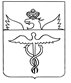 Совет народных депутатовБутурлиновского городского поселенияБутурлиновского муниципального районаВоронежской областиР Е Ш Е Н И Еот 26.03.2020 г. № 244г. БутурлиновкаО внесении изменений в Положение о бюджетном процессе в Бутурлиновском городском поселении Бутурлиновского муниципального района Воронежской области, утвержденное решением Совета народных депутатов Бутурлиновского городского поселения от 19.02.2016 № 38В соответствии со ст. 31 Бюджетного кодекса Российской Федерации, ст. 52 Федерального закона от 06.10.2003 № 131-ФЗ «Об общих принципах организации местного самоуправления в Российской Федерации», законом Воронежской области от 10.10.2008 № 81-ОЗ «О бюджетном процессе в Воронежской области», рассмотрев протест прокуратуры от 21.01.2020 № 2-1-2020/72,с целью приведения нормативных правовых актов в соответствие с требованиями действующего законодательства,Совет народных депутатов Бутурлиновского городского поселения Р Е Ш И Л:1. Внести в Положение о бюджетном процессе в Бутурлиновском городском поселении Бутурлиновского муниципального района Воронежской области, утвержденное решением Совета народных депутатов Бутурлиновского городского поселения от 19.02.2016 № 38, следующие изменения:1.1.статью 26 «Осуществление муниципальных заимствований»раздела IV «Муниципальный долг Бутурлиновского городского поселения»изложить в следующей редакции:«26.Осуществление муниципальных заимствований26.1. Муниципальные заимствования Бутурлиновского городского поселения осуществляются в соответствии с положениями статьи 103 Бюджетного кодекса Российской Федерации.26.2. Под муниципальными заимствованиями понимается привлечение от имени Бутурлиновского городского поселения заемных средств в местный бюджет путем размещения муниципальных ценных бумаг и в форме кредитов, по которым возникают долговые обязательства Бутурлиновского городского поселения как заемщика. 26.3. Муниципальные внутренние заимствования Бутурлиновского городского поселения осуществляются в целях финансирования дефицита местного бюджета, а также погашения долговых обязательств Бутурлиновского городского поселения, пополнения в течение финансового года остатков средств на счетах бюджета Бутурлиновского городского поселения. 26.4. Муниципальные внешние заимствования Бутурлиновского городского поселения осуществляются в соответствии с положениями Бюджетного кодекса Российской Федерации в целях финансирования дефицита местного бюджета, а также погашения муниципальных долговых обязательств Бутурлиновского городского поселения, выраженных в иностранной валюте. 26.5. Право осуществления муниципальных внутренних и внешних заимствований Бутурлиновского городского поселения от имени Бутурлиновского городского поселения в соответствии с Бюджетным кодексом Российской Федерации, Уставом Бутурлиновского городского поселения и настоящим решением Совета народных депутатов принадлежит администрации Бутурлиновского городского поселения. 26.6. Предельный объем заимствований Бутурлиновского городского поселения в текущем финансовом году определяется с учетом положений статей 103, 104, 106 Бюджетного кодекса Российской Федерации.»;1.2.пункт 44.2 статьи 44 «Состав показателей, представляемых для рассмотрения и утверждения в решении Совета народных депутатов Бутурлиновского городского поселения о бюджете Бутурлиновского городского поселения»разделаV «Составление проекта бюджета Бутурлиновского городского поселения»дополнить подпунктом 11 следующего содержания:«11) перечень иных межбюджетных трансфертов, предоставляемых из районного бюджета в целях софинансирования расходных обязательств, возникающих при выполнении полномочий органов местного самоуправления по решению вопросов местного значения.»;1.3.в разделеVIII«Составление, внешняя проверка, рассмотрение и утверждение бюджетной отчетности Бутурлиновского городского поселения, муниципальный финансовый контроль»:1.3.1. пункт 65.2 статьи 65 «Представление, рассмотрение и утверждение годового отчёта об исполнении бюджета Бутурлиновского городского поселения Советом народных депутатов Бутурлиновского городского поселения»дополнить подпунктом6.1) следующего содержания:«6.1) сведения о выполнении муниципального задания и (или) иных результатах использования бюджетных ассигнований;»;1.3.2. статью 67 «Муниципальный финансовый контроль» изложить в следующей редакции:«67. Муниципальный финансовый контрольМуниципальный финансовый контроль осуществляется в соответствии с положениями Бюджетного кодекса Российской Федерации. 67.1. Внешний муниципальный финансовый контроль.Внешний муниципальный финансовый контроль осуществляет Контрольно-счетная палата Бутурлиновского муниципального района в соответствии положениями Бюджетного кодекса Российской Федерации, Федерального закона «Об общих принципах организации и деятельности контрольно-счетных органов субъектов Российской Федерации и муниципальных образований», Соглашением о передаче полномочий по осуществлению внутреннего муниципального финансового контроля, Решения Совета народных депутатов Бутурлиновского муниципального района «О Контрольно-счетной палате Бутурлиновского муниципального района», постановления администрации Бутурлиновского муниципального района «Об утверждении Порядка осуществления внутреннего муниципального финансового контроля и контроля в сфере закупок», настоящего Положения. 67.2. Внутренний муниципальный финансовый контроль осуществляет администрация Бутурлиновского городского поселения в соответствии с федеральными стандартами, утвержденными нормативными правовыми актами Правительства Российской Федерации. Администрация Бутурлиновского городского поселения может издавать ведомственные правовые акты (стандарты), обеспечивающие осуществление полномочий по внутреннему муниципальному финансовому контролю, в случаях, предусмотренных федеральными стандартами внутреннего муниципального финансового контроля. 67.3. Полномочиями администрации Бутурлиновского городскогопоселения по осуществлению внутреннего муниципального финансового контроля является контроль: - за соблюдением положений правовых актов, регулирующих бюджетные правоотношения, в том числе устанавливающих требования к бухгалтерскому учету, составлению и представлению бухгалтерской (финансовой) отчетности муниципальных учреждений Бутурлиновского городскогопоселения; - за соблюдением положений правовых актов, обусловливающих публичные нормативные обязательства и обязательства по иным выплатам физическим лицам из бюджетов бюджетной системы Российской Федерации, а также за соблюдением условий договоров (соглашений) о предоставлении средств из соответствующего бюджета, муниципальных контрактов; - за соблюдением условий договоров (соглашений), заключенных в целях исполнения договоров (соглашений) о предоставлении средств из бюджета, а также в случаях, предусмотренных Бюджетным кодексом Российской Федерации, условий договоров (соглашений), заключенных в целях исполнения муниципальных контрактов; - за достоверностью отчетов о результатах предоставления и (или) использования бюджетных средств (средств, предоставленных из областного, районного бюджета), в том числе отчетов о реализации муниципальных программ Бутурлиновского городскогопоселения, отчетов об исполнении муниципальных заданий, отчетов о достижении значений показателей результативности предоставления средств из бюджета; - в сфере закупок, предусмотренный законодательством Российской Федерации о контрактной системе в сфере закупок товаров, работ, услуг для обеспечения государственных и муниципальных нужд. 67.4. Внутренний финансовый аудит Главные распорядители, распорядители и получатели средств местного бюджета, главные администраторы (администраторы) доходов местного бюджета, главные администраторы (администраторы) источников финансирования дефицита местного бюджета осуществляют на основе функциональной независимости внутренний финансовый аудит в целях: 1) оценки надежности внутреннего процесса, осуществляемого в целях соблюдения установленных правовыми актами, регулирующими бюджетные правоотношения, требований к исполнению своих бюджетных полномочий (далее – внутренний финансовый контроль), и подготовки предложений об организации внутреннего финансового контроля; 2) подтверждения достоверности бюджетной отчетности и соответствия порядка ведения бюджетного учета единой методологии бюджетного учета, составления, представления и утверждения бюджетной отчетности, установленной Министерством финансов Российской Федерации, а также ведомственным (внутренним) актам, принятым в соответствии с пунктом 5 статьи 264.1 Бюджетного кодекса Российской Федерации; 3) повышения качества финансового менеджмента.».2. Опубликовать настоящее решение в официальном периодическом печатном издании «Вестник муниципальных правовых актов Бутурлиновского городского поселения Бутурлиновского муниципального района Воронежской области» и разместить на официальном сайте органов местного самоуправления Бутурлиновского городского поселения Бутурлиновского муниципального района Воронежской области в информационно-телекоммуникационной сети «Интернет».3. Настоящее решение вступает в силу с момента опубликования.Глава Бутурлиновского городского поселения								Е.Н. Коржова